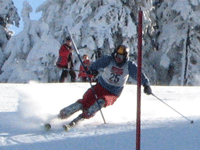 SCHI      Sâmbătă 03 martie 2018 Azuga         Înscrierile până pe 27.02.2018 Deplasare  se face individualEchipament sportiv personalProba: SlalomCheltuielile pentru transport auto/CFR și cablu se suportă individualÎnscrieri si informații suplimentare la         conf. univ. dr. Liliana BECEA:e-mail: liliana.becea@gmail.com;nr. telefon: 0722 584500, 0745076682.Coordonator competiție:  conf. dr. Liliana  BECEA